ИдентификаторИдентификаторИдентификаторИдентификаторИдентификаторИдентификаторФорма N ПД-4Форма N ПД-4ИЗВЕЩЕНИЕИНН 1435120390 КПП 143501001 Министерство Финансов РС (Я) АУ РС (Я) ДДН им. А. Е. КулаковскогоИНН 1435120390 КПП 143501001 Министерство Финансов РС (Я) АУ РС (Я) ДДН им. А. Е. КулаковскогоИНН 1435120390 КПП 143501001 Министерство Финансов РС (Я) АУ РС (Я) ДДН им. А. Е. КулаковскогоИНН 1435120390 КПП 143501001 Министерство Финансов РС (Я) АУ РС (Я) ДДН им. А. Е. КулаковскогоИНН 1435120390 КПП 143501001 Министерство Финансов РС (Я) АУ РС (Я) ДДН им. А. Е. Кулаковского(ИНН и наименование получателя платежа)(ИНН и наименование получателя платежа)р/с №  03224643980000001601р/с №  03224643980000001601(номер счета получателя платежа)(номер счета получателя платежа)Отделение-НБ Республика Саха (Якутия) Банка России//УФК по Республике Саха (Якутия)Отделение-НБ Республика Саха (Якутия) Банка России//УФК по Республике Саха (Якутия)(наименование банка и банковские реквизиты)(наименование банка и банковские реквизиты)БИК  019805001 к/с  40102810345370000085КБК  ОКТМОКБК  ОКТМОФотоконкурс Ходуһаҕа күн үҥкүүлүүр(наименование платежа)ДатаДатаСумма платежаСумма платежаСумма платежа100-00100-00,(Ф.И.О., адрес плательщика)КассирПлательщикПлательщикПлательщикПлательщикПлательщикПлательщикПлательщикПлательщикПлательщикИНН 1435120390 КПП 143501001 Министерство Финансов РС (Я) АУ РС (Я) ДДН им. А. Е. КулаковскогоИНН 1435120390 КПП 143501001 Министерство Финансов РС (Я) АУ РС (Я) ДДН им. А. Е. КулаковскогоИНН 1435120390 КПП 143501001 Министерство Финансов РС (Я) АУ РС (Я) ДДН им. А. Е. КулаковскогоИНН 1435120390 КПП 143501001 Министерство Финансов РС (Я) АУ РС (Я) ДДН им. А. Е. КулаковскогоИНН 1435120390 КПП 143501001 Министерство Финансов РС (Я) АУ РС (Я) ДДН им. А. Е. КулаковскогоИНН 1435120390 КПП 143501001 Министерство Финансов РС (Я) АУ РС (Я) ДДН им. А. Е. КулаковскогоИНН 1435120390 КПП 143501001 Министерство Финансов РС (Я) АУ РС (Я) ДДН им. А. Е. КулаковскогоИНН 1435120390 КПП 143501001 Министерство Финансов РС (Я) АУ РС (Я) ДДН им. А. Е. КулаковскогоКВИТАНЦИЯИНН 1435120390 КПП 143501001 Министерство Финансов РС (Я) АУ РС (Я) ДДН им. А. Е. КулаковскогоИНН 1435120390 КПП 143501001 Министерство Финансов РС (Я) АУ РС (Я) ДДН им. А. Е. КулаковскогоИНН 1435120390 КПП 143501001 Министерство Финансов РС (Я) АУ РС (Я) ДДН им. А. Е. КулаковскогоИНН 1435120390 КПП 143501001 Министерство Финансов РС (Я) АУ РС (Я) ДДН им. А. Е. КулаковскогоИНН 1435120390 КПП 143501001 Министерство Финансов РС (Я) АУ РС (Я) ДДН им. А. Е. КулаковскогоИНН 1435120390 КПП 143501001 Министерство Финансов РС (Я) АУ РС (Я) ДДН им. А. Е. КулаковскогоИНН 1435120390 КПП 143501001 Министерство Финансов РС (Я) АУ РС (Я) ДДН им. А. Е. КулаковскогоИНН 1435120390 КПП 143501001 Министерство Финансов РС (Я) АУ РС (Я) ДДН им. А. Е. Кулаковского(ИНН и наименование получателя платежа)(ИНН и наименование получателя платежа)(ИНН и наименование получателя платежа)(ИНН и наименование получателя платежа)(ИНН и наименование получателя платежа)(ИНН и наименование получателя платежа)(ИНН и наименование получателя платежа)(ИНН и наименование получателя платежа)р/с №  03224643980000001601р/с №  03224643980000001601р/с №  03224643980000001601р/с №  03224643980000001601р/с №  03224643980000001601р/с №  03224643980000001601р/с №  03224643980000001601р/с №  03224643980000001601(номер счета получателя платежа)(номер счета получателя платежа)(номер счета получателя платежа)(номер счета получателя платежа)(номер счета получателя платежа)(номер счета получателя платежа)(номер счета получателя платежа)(номер счета получателя платежа)Отделение-НБ Республика Саха (Якутия) Банка России//УФК по Республике Саха (Якутия)Отделение-НБ Республика Саха (Якутия) Банка России//УФК по Республике Саха (Якутия)Отделение-НБ Республика Саха (Якутия) Банка России//УФК по Республике Саха (Якутия)Отделение-НБ Республика Саха (Якутия) Банка России//УФК по Республике Саха (Якутия)Отделение-НБ Республика Саха (Якутия) Банка России//УФК по Республике Саха (Якутия)Отделение-НБ Республика Саха (Якутия) Банка России//УФК по Республике Саха (Якутия)Отделение-НБ Республика Саха (Якутия) Банка России//УФК по Республике Саха (Якутия)Отделение-НБ Республика Саха (Якутия) Банка России//УФК по Республике Саха (Якутия)(наименование банка и банковские реквизиты)(наименование банка и банковские реквизиты)(наименование банка и банковские реквизиты)(наименование банка и банковские реквизиты)(наименование банка и банковские реквизиты)(наименование банка и банковские реквизиты)(наименование банка и банковские реквизиты)(наименование банка и банковские реквизиты)БИК  019805001БИК  019805001БИК  019805001 к/с  40102810345370000085 к/с  40102810345370000085 к/с  40102810345370000085 к/с  40102810345370000085 к/с  40102810345370000085КБК  ОКТМОКБК  ОКТМОКБК  ОКТМОКБК  ОКТМОКБК  ОКТМОКБК  ОКТМОКБК  ОКТМОКБК  ОКТМОФотоконкурс Ходуһаҕа күн үҥкүүлүүрФотоконкурс Ходуһаҕа күн үҥкүүлүүрФотоконкурс Ходуһаҕа күн үҥкүүлүүрФотоконкурс Ходуһаҕа күн үҥкүүлүүрФотоконкурс Ходуһаҕа күн үҥкүүлүүрФотоконкурс Ходуһаҕа күн үҥкүүлүүрФотоконкурс Ходуһаҕа күн үҥкүүлүүрФотоконкурс Ходуһаҕа күн үҥкүүлүүр(наименование платежа)(наименование платежа)(наименование платежа)(наименование платежа)(наименование платежа)(наименование платежа)(наименование платежа)(наименование платежа)ДатаДатаСумма платежаСумма платежаСумма платежа100-00100-00,,,,,,,,(Ф.И.О., адрес плательщика)(Ф.И.О., адрес плательщика)(Ф.И.О., адрес плательщика)(Ф.И.О., адрес плательщика)(Ф.И.О., адрес плательщика)(Ф.И.О., адрес плательщика)(Ф.И.О., адрес плательщика)(Ф.И.О., адрес плательщика)КассирПлательщикПлательщикПлательщикПлательщикПлательщикПлательщикПлательщикПлательщикПлательщик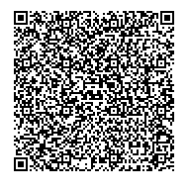 